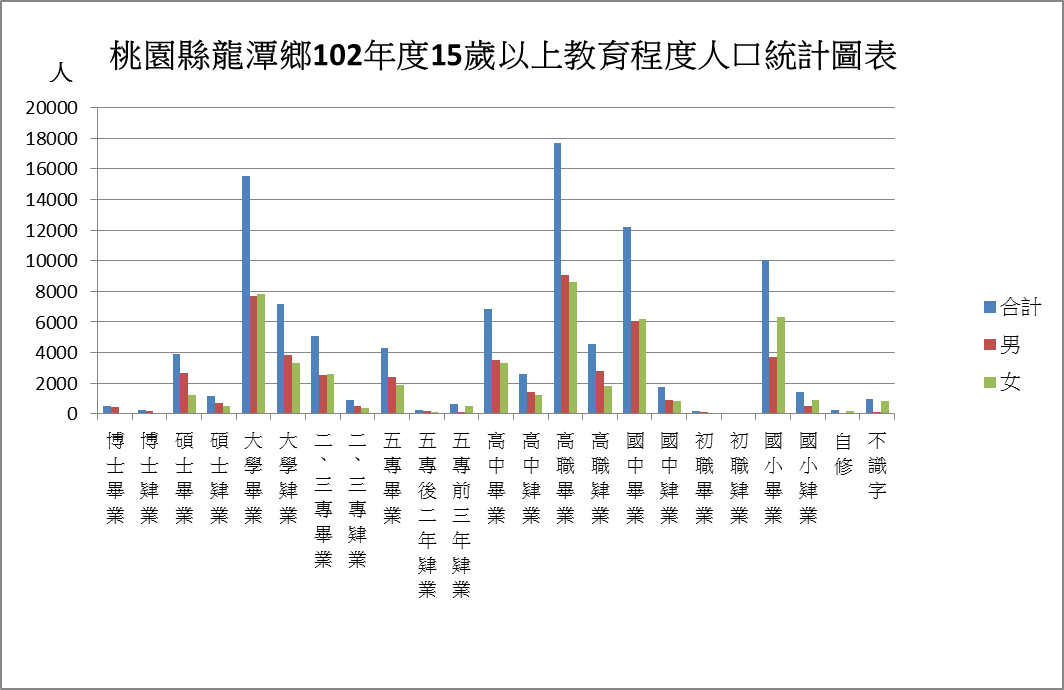 教育程度合計男女博士畢業53446668博士肄業25619462碩士畢業393626901246碩士肄業1179686493大學畢業1550476717833大學肄業716238553307二、三專畢業508925172572二、三專肄業910511399五專畢業427523941881五專後二年肄業275162113五專前三年肄業609126483高中畢業681434983316高中肄業259413961198高職畢業1766390638600高職肄業456227691793國中畢業1221560546161國中肄業1747915832初職畢業15510451初職肄業25196國小畢業1002537296296國小肄業1406492914自修26559206不識字93692844總計981364946248674